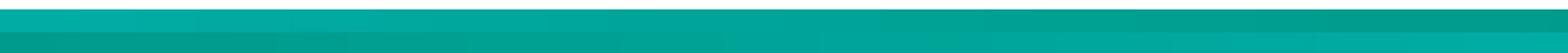 Position TitleReceptionist, CliniKidsLevelAReports to (role)CliniKids ManagerCliniKids ManagerCliniKids ManagerTeamCliniKidsCliniKidsCliniKidsLocation100 Roberts Rd Subiaco100 Roberts Rd Subiaco100 Roberts Rd SubiacoPURPOSE OF POSITIONProvide a brief description of the general nature of the position; an overview of why the job exists; and what the job is to accomplish.CliniKids is a new clinical service operating within Telethon Kids Institute providing intervention and diagnostic services for young children with developmental delays and/or autism spectrum disorder, and their families. The multidisciplinary team at CliniKids works closely with the world-leading Autism Research Team at Telethon Kids Institute led by Professor Andrew Whitehouse. The successful applicant will effectively manage CliniKids’ client reception, ensuring the clinic focus is customer service orientated, while maintaining Telethon Kids and CliniKids Guidelines, Policies & Procedures and Customer Service Standards. As the first point of contact for visitors, the Receptionist role is important to the perceived image of the institute by the general public. The receptionist role serves to welcome, screen and direct people visiting and / or telephoning the Institute; notify staff of visitor arrivals and any deliveries and maintain the Institute’s security processes. The role will also liaise with families seeking services at CliniKids and/or participating in a range of research studies.  The role requires compassion, excellent interpersonal skills, a high level of attention to detail, the ability to work under pressure, strong customer service skills and excellent time management.KEY RESPONSIBILITIESA maximum of 5 primary responsibilities for the positionList in order of importanceWorkplace Safety is mandatory for all Job DescriptionsKey ResponsibilitiesTasks required to achieve Key ResponsibilitiesMeasuresReception DutiesWelcomes and announces visitors to appropriate staffManages and attends to all client queries in a timely and efficient manner.  Manages CliniKids client and visitor carpark and boom-gateResponds to phone enquiries and directs calls as necessaryManages ingoing and outgoing mailReceives and dispatches deliveriesAssists clinic staff as necessaryManages clients in waiting roomKeeps reception area neat and tidy; packs away toys as necessaryClient and staff feedbackEfficiencies in reception processesCliniKids AdministrationEffectively manages electronic calendar & client appointments, ensuring that the staff member’s time is efficiently used. Manages calendar and ensures correct booking of clinic and meeting roomsScheduling and re-scheduling of clientsAppointment confirmations and accurate recording of attendanceAccurate billing of clients and processing payments using the Practice Management System and EFTPOS terminalFollowing End of Day banking procedures and making bank deposits as necessaryMaintains and updates databases as necessaryAssists Family Coordinators as requiredEfficient and timely calendar managementAccurate and efficient processesClient and staff feedbackAutism Team & Institute EngagementParticipate in forums and activities of the Autism teamSupport for Autism team research initiatives Participate in Institute forums and eventsAutism team feedbackInstitute feedbackResearch project participationOther dutiesOther duties as requested by the Management team consistent with skills, time and capacityAs directedWorkplace SafetyTake reasonable care for your own safety and health and avoid harming the safety and health of others through any act or omission at work. Identify and assess workplace hazards and apply hazard controls. Report every workplace injury, illness or near miss, no matter how insignificant they seem.Abide by Telethon Kids Institute policies and procedures.Responsibilities are embedded in work practices.Hazards are effectively managed or reported. Accidents and incidents are reported in a timely manner. All applicable safety policies and procedures are sought, understood and implemented.ESSENTIAL CRITERIAQualifications: (what are the minimum educational, technical or professional qualifications required to perform the role)Qualification/s or experience in reception work in a medical or allied health setting.Essential Skills, Knowledge & Experience: High-level of verbal and written communication skills, including face-to-face, telephone, email and lettersExceptional level of customer care, administration and organizational skillsAbility to work effectively as part of a broad, multidisciplinary team Experience working with individuals with a disability and/or their family membersSkilled in electronic database management and MicrosoftDemonstrated ability to work independently and set prioritiesDemonstrated ability to manage large and varied workload and maintain motivation under pressureExperience working with individuals with a disability and/or their family members‘National Police Clearance’ and ‘Working with Children Check’ prior to commencement will be mandatory (not necessary to obtain at the time of job application)DIRECT REPORTSList by job title any positions to be supervised by this roleCliniKids ManagerApproved by:Signature of the person with the authority to approve the job description and job titleGemma UpsonDate approved:Date upon which the job description was approved18/02/2019Reviewed by P&C:Date when the job description was last reviewed by People & Culture